IHCUS Breed Expert ApplicationPer the rules passed by the IHCUS Board, August 2010Please complete this application and the Anatomy Test and return either paper or electronic copy to:Eric Liebes, IHCUS Judges Education Coordinator16160 Hopper Road Peyton, CO 80831 judges_ed@ihcus.orgApplicant Name:1)  Are you a member in good standing of the Ibizan Hound Club of the United States? (	)  Yes               (    )  No2)  Please state the date and nature of your first demonstrable Ibizan Hound experience. (Dog show or Trial entry, membership in the club, CGC, service dog certification, etc. must be at least 10 years ago.)3)  List the parents and dates of 4 homebred litters you have bred and 4 Champions from these litters (one can be a performance title).   This may be on a separate piece of paper:4)  Do you have knowledge of the background, history, function and conformation of theIbizan Hound?5)  Provide the date, location, and presenter’s name of at least one sanctioned IbizanHound Judge’s Education Seminar which you have attended.6)  Provide the date and location of at least one IHCUS National Specialty which you attended.Please complete the Anatomy Test attached, this is an open book test.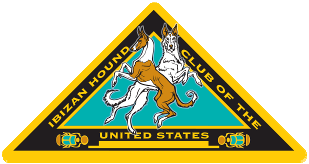 IHCUS Breed Expert ApplicationPer the rules passed by the IHCUS Board, August 2010IHCUS Judges Education Mission StatementThe purpose of the IHCUS Judges Education Committee is to provide education to current judges or to prospective judges of Ibizan Hounds who are applying to the American Kennel Club for approval to judge.  The Committee will prepare and update educational  materials,  coordinate  educational  events  and  maintain  a  list  of  qualified Breed Experts to act on behalf of the IHCUS as seminar presenters and mentors. Committee members may be listed on the Breed Expert list and are encouraged to apply. Application  is  open  to  all  members  when  the  qualification  level  is  reached.  Only Members of the Breed Expert list can do ringside mentoring of prospective (or current) judges and present IHCUS approved seminars.   Club members must apply to join the Breed Expert list.The Judges Education Committee Chair and the Board of the IHCUS must be informed of all “parent club approved seminars” and approval for those seminars can be given by the Committee Chair or the Board.   Breed Experts can provide ringside and other mentoring at any time, on a less formal basis.Breed Expert Application Criteria1.   Must be a current member in good standing of the IHCUS.2.   Must  have   ten   (10)   years   of   demonstrable   Ibizan   Hound   experience   in conformation or performance events.3.   Must  have  had  a  minimum  of  four  (4)  homebred  litters  with  4  homebred champions. Three of these must be conformation champions; one may be a performance event champion.4.   Must have knowledge of the background, history, function and conformation of the Ibizan Hound.5.   Must have attended at least one (1) sanctioned Judges’ Education Seminar.6.   Must have attended at least one (1) IHCUS National Specialty.7.   Must  pass  an  open  book  test  on  canine  nomenclature  and  the  Ibizan  HoundStandard (will be provided along with the application form).8.   Said mentor must also have excellent communication skills with the ability to provide discussion based strictly on the interpretation of the standard in a clear, understandable and insightful manner.Please complete the Anatomy Test attached, this is an open book test.IHCUS Breed Expert ApplicationPer the rules passed by the IHCUS Board, August 2010Breed Expert Conduct Requirements1.   Breed mentors must have strong ethics, and their integrity and devotion to the breed  must  be  above  reproach.    Promotion  of  individual  living  dogs  or  the mentor’s own breeding is strictly forbidden, plus show records should not be discussed.2.   Ringside mentoring will be conducted in accordance with most current AKCrules* and with the highest level of discretion and professionalism.3.   Ringside Mentors will be permitted to participate on days they are exhibiting up to the class in which they have an entry. They will not be allowed to participate thereafter except at National or Regional Specialties where formal ringside mentoring is organized by Judges Education Committee (per AKC rules).4.   Ringside mentors should be willing and prepared to document their mentoring on the most current AKC Ringside Mentoring form*.5.   Ringside Mentoring and Seminar presentations are to be entirely consistent with the breed standard of the Ibizan Hound as approved by the AKC.6.   Seminars  presented  by  Breed  experts  will  use  the  IHCUS  materials  for presentations and handouts.  Any additional materials used must be identified as not part of the IHCUS materials.  These additional materials should be submitted to the Judges Education Committee Chair to see if they should be shared & included for everyone.7.   At the National Specialty, the judges hands-on exhibits will consist of winners from the Specialty invited to participate by the seminar presenter. Other examples can be added by the presenter for completeness.8.   For other seminars, where the selection of hands-on exhibits is more limited, examples who are not being currently campaigned are preferred.9.   Breed Experts must have the time available and willingness to attend shows or specialties to assist prospective judges with interpretation of the Ibizan Hound standard through ringside tutoring and/or hands on evaluation (following exhibition) and answering questions.10. Mentors must always be aware that they are the guardians of the breed and therefore be cognizant of keeping the welfare of our breed as their priority.Please complete the Anatomy Test attached, this is an open book test.IHCUS Breed Expert ApplicationPer the rules passed by the IHCUS Board, August 2010Breed Expert Policies1.   A Breed Expert list will be maintained and distributed by the Judges EducationCommittee and posted on the club Website.2.   Application to the Breed Experts list shall be on the form supplied by the IHCUS.Applicants should submit the form to the Judges Education Committee Chair who will submit it to the Board of the IHCUS with a recommendation for approval or rejection.3.   Breed Expert list members who resign from IHCUS membership, are suspended from the IHCUS or by the AKC will be removed from the list and will have to reapply to rejoin the list in the future.4.   Violation of the conduct requirements above may cause the Board of the IHCUS to remove a person from the Breed Experts list.  The IHCUS Board will solicit recommendations from the Committee in such cases and then hold a hearing process which conforms to club disciplinary actions.5.   In the case where a current mentor has proven ineffective as demonstrated by poor quality mentoring or presentations but no misconduct has been reported, the Judges Education Committee will work with that person to improve their performance.  If that coaching is not effective, and the person does not volunteer to be removed from the list, the Committee may make a recommendation to the Board to remove that person from the Breed Expert list.  This action would not carry any disciplinary implications.* AKC Ringside mentoring rules:  http://www.akc.org/pdfs/MJ0026.pdf  (as of 6/2010) and any other current guidelines.* AKC Ringside mentoring form:  http://www.akc.org/pdfs/ajqly2.pdf  (as of 6/2010).Please complete the Anatomy Test attached, this is an open book test.